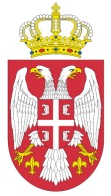            РЕПУБЛИКА СРБИЈАМИНИСТАРСТВО ФИНАНСИЈА             УПРАВА ЦАРИНА       148-35-650-01-1/15/2023 Београд, 14. фебруар 2023. годинеПразнични режим рада по царинарницамаСретење – Дан државности Републике Србије обележава се 15. и 16. фебруара 2023. године. Током празничних дана гранични прелази ће за путнички промет радити у уобичајеном режиму, док ће царинарнице на робно-царинским испоставама и рефератима организовати активна и пасивна дежурства на следећи начин:Царинарница Београд:Активно дежурство од 08:00 до 20:00 часова: ЦИ Терминал Београд, ЦИ Аеродром Београд, ЦИ Терминал Београд II, ЦИ за послове царинског надзора, ЦИ Панчево, ЦИ за курирске пошиљке ДХЛ, ЦИ Складишта, ЦИ Лука Београд, ЦИ Остржница, ЦИ Ранжина железничка станица Макиш. Не раде: ЦИ Београд и ЦИ Пошта Београд.Царинарница Димитровград:Активно дежурство 08:00 до 20:00: Терминал Градина (царински надзор 24 часа), ЦИ Слободна зона Пирот. Пасивно дежурство: ЦИ Железничка станица Димитровград (за царињење робе), ЦР Пирот (за царински надзор и за царињење робе).  Царинарница Суботица: Активно дежурство од 08:00 до 20:00: ЦИ Јавна складишта Суботица. ЦИ Слободна зона Суботица (само 15.02.2023). Пасивно дежурство: ЦИ Сента. ЦИ Железничка станица Суботица (за послове царињења). Царинарница Вршац:Активно дежурство од 08:00 до 20:00 часова: ЦИ Железничка станица Вршац (надзор 24 часа).Пасивно дежурство: ЦИ Хемофарм (од 08:00 до 20:00 часова надзор и царињење).Царинарница Зрењанин:Активно дежурство од 08:00 до 20:00 часова: ЦИ Зрењанин (само 15.02.2023). Пасивно дежурство: ЦР Слободна зона Зрењанин, ГП Железничка станица (15.02.2023. године).ЦИ Кикинда и ГП Железничка станица Кикинда ће 16.02.2023. године радити уобичајено.Царинарница Ужице:Пасивно дежурство (само 16.02.2023): ЦИ Ужице. ЦИ Пријепоље, ЦР Слободна зона Ужице, ЦР Слободна зона Прибој и ЦР Пожега.Царинарница Ниш:Активно дежурство од 08:00 до 20:00: ЦИ Терминал Ниш, ЦИ Железничка станица Ниш, ЦИ Лесковац, ЦИ Врање, ЦИ Прокупље. Пасивно дежурство: ЦИ Књажевац, ЦР Дуванска Ниш. Царинарница Сомбор:Пасивно дежурство: ЦР Сомбор и ЦР Апатин.Царинарница Нови Сад:Активно дежурство од 08:00 до 16:00 часова: ЦИ Ранжирна железничка станица Нови Сад (само 16.02.2023).Пасивно дежурство: ЦИ Лука и складишта Нови Сад, ЦИ Бачка Паланка, ЦИ за послове царинског надзора Нови Сад,  ЦИ Железничка станица Шид (робно царињење), ЦР Слободна зона Нови Сад, ЦР Врбас, ЦР Бечеј и ЦР Инђија. Царинарница Крушевац:Активно дежурство од 08:00 до 16:00 часова: ЦР Параћин. Пасивно дежурство:  ЦИ Крушевац.Царинарница Крагујевац:Активно дежурство од 08:00 до 16:00 часова: ЦР Слободна зона Крагујевац и ЦР Железара Смедерево (од 10:00 до 12:00 и од 16:00 до 23:00 часа).Пасивно дежурство: све остале испоставе.Царинарница Кладово:Пасивно дежурство: ЦИ Велико Градиште, ЦИ Ђердап 1, ЦИ Прахово, ЦР Зајечар, ЦР Бор и ЦР Мајданпек.Царинарница Краљево:Активно дежурство од 08:00 до 16:00 часова: ЦИ Краљево, ЦИ Чачак (само 16.02.2023.), ЦИ Аеродром Морава (само 15.02.2023).Пасивно дежурство: ЦИ Горњи Милановац (15.02.2023. од 09:00 до 17:00 часова).Царинарница Шабац:Активно дежурство од 08:00 до 16:00 часова: ЦИ Слободна зона Шабац, ЦИ Сремска Митровица (само 16.02.2023.). ЦИ Ваљево (само 16.02.2023 од 10:00 до 14:00 часова).Пасивно дежурство: ЦИ Шабац, ЦИ Трбушница, ЦИ Сремска Митровица (само 15.02.2023), и ЦИ Ваљево  (само 15.02.2023). Царинарница Приштина:На свим царинским пунктовима царинарнице Приштина ради се у уобичајеном режиму - ЦП Мердаре и Кончуљ – 24 часа, а на ЦП Депце и Мутиводе од 08:00 до 20:00 часова.        Група за односе са јавношћуpr@carina.rsURL: Uprava carina Republike SrbijeFacebook: Uprava carina Republike Srbije